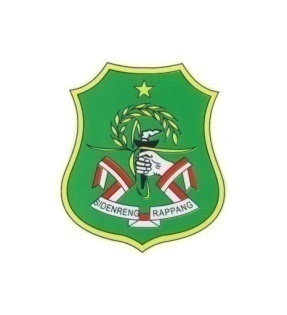 BERITA ACARA HASIL TENDERNOMOR :  027/64/POKMIL-I/VI/2020Pada hari ini, Jumat  tanggal  Dua Puluh Enam  Bulan Juni tahun Dua Ribu Dua Puluh, Pokja  Pemilihan I Tahun 2020 melaksanakan Rapat Hasil Tender  Paket Pembangunan ICU dan IBS yang dilaksanakan di ruang rapat Bagian Pengadaan Barang dan Jasa Kabupaten Sidenreng Rappang. Setelah Pokja Pemilihan I melakukan pembukaan penawaran, Evaluasi Administrasi, Kualifikasi dan Teknis pada Paket Pembangunan ICU dan IBS Tahun Anggaran 2020, dengan hasil evaluasi sebagai berikut :1. 	Peserta yang memasukkan penawaran 2 (dua) peserta;Dari 2 (dua) peserta,  yaitu  - CV GRIYA AYULA;- PT. SAS CIPTA KONSORSIUM3.    Hasil Evaluasi Pokja Pemilihan I, sebagai berikut :- Evaluasi AdminstrasiEvaluasi KualifikasiEvaluasi Teknis-  Evaluasi HargaDari evaluasi diatas, maka Pokja Pemilihan I Tahun 2020 menyimpulkan bahwa Tender tahap I ini dinyatakan diULANG dan selanjutnya diumumkan kembali oleh POKJA PEMILIHAN I dan hasil tender tersebut akan disampaikan kepada PPK.Demikian Berita Acara ini dibuat untuk dipergunakan sebagaimana mestinya.POKJA  PEMILIHAN I TAHUN 2020PEMERINTAH KABUPATEN SIDENRENG RAPPANGUNIT LAYANAN PENGADAAN BARANG DAN JASAPOKJA PEMILIHAN (POKMIL I)JALAN HARAPAN BARU KOMPLEKS SKPD BLOK A NOMOR 1SULAWESI SELATANNama Pekerjaan:Pembangunan ICU dan IBSSatuan Kerja:Pembangunan ICU dan IBSPejabat Pembuat Komitmen:SALAHUDDIN, SKM, M.KesKelompok Kerja Pemilihan:POKMIL ISumber Dana	:DAKNilai HPS Paket:Rp 9.670.227.138,07Kode Tender:2487404Tahun Anggaran:2020No.Nama PerusahaanMasa Berlaku PenawaranSurat PenawaranKet1.CV GRIYA AYULAadaada2.PT. SAS CIPTA KONSORSIUMadaadaNo.Nama PerusahaanHasil EvaluasiKet1.CV GRIYA AYULATidak lulusTidak memasukkan dokumen penawaran sebagaimana tercantum dalam dokumen pemilihan2.PT. SAS CIPTA KONSORSIUMlulusNo.Nama PerusahaanHasil EvaluasiKet1.PT. SAS CIPTA KONSORSIUMTidak lulusTidak menyampaikan elemen 2, 3, 4 dan 5 yang terdapat dalam Rencana Keselamatan Konstruksi.No.Nama PerusahaanHarga Penawaran  (Rp)Hasil EvaluasiKet1.CV GRIYA AYULA0,00Tidak LulusTidak melampirkan daftar kuantitas dan harga2.PT. SAS CIPTA KONSORSIUM9.550.004.323,00Lulus1.H. A.BAHARI PARAWANSA, S.IP1..............................2.SILVANA, S.Pi2.................................3.DARMAWATI LAEBE, S.Sos3..............................